Ages & Stages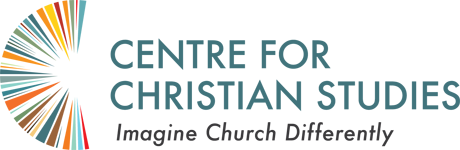 Education Learning Circle EW02Apr 26 to June 2, 2022, Tuesdays and Thursdays11 am – 2 pm CDTApr 26 	– 	Community buildingApr 28 	– 	Intro to Ages & StagesMay 3 	– 	How People Learn and Grow 1May 5 	– 	How People Learn and Grow 2May 10 	– 	Ministry with AdultsMay 12 	– 	Ministry with ChildrenMay 17 	– 	Ministry with YouthMay 19 	– 	Ministry with SeniorsMay 24 	– 	Intergenerational Integration (SL)May 26 	– 	Diaconal PedagogyMay 31 	– 	Review of LearningsJun 2 	– 	ClosureThe Zoom link for this circle is on the CCS Moodle.